Interdisciplinary Art Resume Template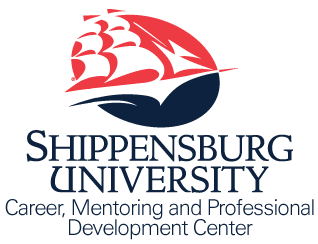 Career, Mentoring, and Professional Development CenterShippensburg University of Pennsylvania career@ship.edu ∙ www.ship.edu/career ∙ 717-477-1484NAMEContact Information (Includes Address, Phone, and Email)EDUCATION/TRAINING (TRAINING is optional)	Bachelor of Arts in Interdisciplinary Arts, Expected Graduation, Month, Year	Pennsylvania Department of Education (PDE) Certification: Art Education (Gr. K-12) 	Minor: (if applicable)		Shippensburg University, Shippensburg, PA	Accredited by the National Council for the Accreditation of Teacher Education (NCATE)	QPA: (list if noteworthy; 3.0+)Possible subheadings under Education: Study Abroad; Honors; Relevant Coursework*LANGUAGES (include level of proficiency)RELEVANT EXPERIENCE (may also include Community Service)Job Title (for Community Service, “Job Title” may be “Volunteer”, “Tutor”, “Coach”), datesOrganization, City, StateDescribe duties/responsibilitiesBe specificUse “buzz” words related to the fieldBegin each bullet with an action verb; No personal pronounsCampus Leadership/Involvement (Highlight any leadership roles or positions held)Leadership Role, Organization (dates)COMMUNITY SERVICE (more passive involvement such as Blood drives, Relay for Life, marathons)Organization (dates); Organization (dates); Organization (dates); Organization (dates); Organization (dates); Organization (dates); Organization (dates); Organization (dates) CERTIFICATIONS/CLEARANCES American Red Cross Adult/Child/Infant CPR, dates       FBI Finger Prints, datesFirst Name, Last Name, Page 2 of 2 (Always best to keep resume to 1 page, however…)PROFESSIONAL MEMBERSHIPS/AFFILIATIONSTitle of Organization, Member since dateTitle of Organization, Member since dateSelected Professional Development/Conferences AttendedTitle of Conference/Seminar/Workshop, Sponsoring Organization/Location, dateTitle of Conference/Seminar/Workshop, Sponsoring Organization/Location, dateTitle of Conference/Seminar/Workshop, Sponsoring Organization/Location, dateRelevant Projects/Research Projects:Title of Project/Research, dates conductedList duties/responsibilities; scope/size of the project; human subject approval (if relevant); funding/financial support of project; outcomes of research/projectWas project submitted/approved for publication?Use past tense action verbs to begin each bulleted statementADDITIONAL EXPERIENCEJob title, Company (dates)Job title, Company (dates)OR: Variety of full-time, part-time, and seasonal positions to finance further educationPROFESSIONAL PORTFOLIO AND REFERENCES available upon requestOther Possible Headings to Incorporate In ResumeComputer Skills; Military History; Campus Leadership/Involvement; Professional Memberships/Affiliations; Adult-Related Care; Youth-Related Care; Business-Related Experience; Non-Profit Experience; Coaching Experience; Publications; College AthleticsInterdisciplinary Art Resume Example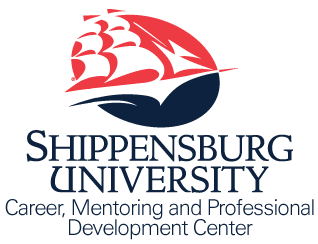 Career, Mentoring, and Professional Development CenterShippensburg University of Pennsylvania career@ship.edu ∙ www.ship.edu/career ∙ 717-477-1484Jon SnowContact Information (Includes Address, Phone, and Email)EDUCATIONBachelor of Arts in Interdisciplinary Arts, Expected Graduation, May 2020 Minor: German Studies	Shippensburg University, Shippensburg, PARELEVANT EXPERIENCE Intern, May 2019 – August 2019Museum of Modern Art, New York City, NYStaffed front reception desk and recorded all phone messages for officeWrote briefs of each art installation for public to readTranscribed meeting minutes of community engagement initiativesResident Assistant, August 2017 – Present
SU Housing and Residence Life, Shippensburg, PADirectly supported 30-40 students on floor each academic yearDesigned and implemented programming based around academic success and mental healthProfessionally managed crisis incidents which required a calm demeanorReceptionist, July 2015 – August 2016Aspen Dental, Butler, PARecorded minutes of all incoming callsScheduled appointments for customersPublished monthly receipts to National CFOCampus LeadershipPresident, Student Government Association, May 2019 – PresentRepresented all undergraduate students to university weeklyPrepared and delivered executive action plan to student organizationsSupported and engaged student leaders to seek out new initiatives to benefit undergraduate body.Vice President, Residence Hall Association, May 2018 – May 2019Drafted programming schedule for club activity during academic yearManaged recruitment drives each semesterCoordinated with outside speakers to present on topics such as intentional advocacy